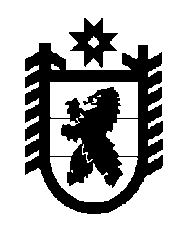 Российская Федерация Республика Карелия    РАСПОРЯЖЕНИЕГЛАВЫ РЕСПУБЛИКИ КАРЕЛИЯВнести в состав организационного комитета «Победа» (далее – организационный комитет), утвержденный распоряжением Главы Республики Карелия от 27 ноября 2009 года № 845-р (Собрание законодательства Республики Карелия, 2009, № 11, ст. 1278; 2011, № 1, ст. 32; № 9, ст. 1430; 2012, № 6, ст. 1124; № 10, ст. 1797;  № 12, ст. 2195; 2013, № 7, ст. 1220; 2014, № 2, ст. 179; № 3, ст. 372; № 11, ст. 2017; 2015, № 6, ст. 1129; 2016, № 9, ст. 1901; 2017, № 3, ст. 402; № 6, 
ст. 1071; № 7, ст. 1329), с изменениями, внесенными распоряжениями Главы Республики Карелия от 13 ноября 2018 года № 591-р, от 18 февраля 2019 года 
№ 62-р, следующие изменения:1) включить в состав организационного комитета следующих лиц:Голубев Р.Г. – исполняющий обязанности Министра образования Республики Карелия;Ермашов А.В. – исполняющий обязанности Министра по делам молодежи, физической культуре и спорту Республики Карелия;Ильин В.Ю. – председатель совета Карельской региональной общественной организации ветеранов органов внутренних дел и внутренних войск Карелии 
(по согласованию);Нюппиева К.А. – председатель общественной организации  Карельского союза бывших малолетних узников фашистских концлагерей  (по согласованию);2) указать новые должности следующих лиц:Бордановский В.Л. – председатель правления Карельской  региональной общественной организации бывших малолетних узников фашистских концлагерей уничтожения в Германии (по согласованию); Осиева М.В. – директор муниципального бюджетного вечернего (сменного) общеобразовательного учреждения Петрозаводского городского округа «Центр образования» (по согласованию); 3) исключить из состава организационного комитета Гранкина Ю.М., Воронова А.М., Морозова А.Н.           ГлаваРеспублики Карелия                                                         	 А.О. Парфенчиковг. Петрозаводск18 апреля  2019 года№  197-р                                                               